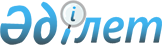 О признании утратившим силу постановления Правительства Республики Казахстан от 1 ноября 2000 года N 1651Постановление Правительства Республики Казахстан от 22 мая 2002 года N 552

      Правительство Республики Казахстан постановляет: 

      1. Признать утратившим силу постановление Правительства Республики Казахстан от 1 ноября 2000 года N 1651 P001651_ "О создании межведомственной комиссии по вопросам реформирования пенитенциарной системы". 

      2. Настоящее постановление вступает в силу со дня подписания. 

 

     Премьер-Министр  Республики Казахстан   

(Специалисты: Склярова И.В.,              Умбетова А.М.)     
					© 2012. РГП на ПХВ «Институт законодательства и правовой информации Республики Казахстан» Министерства юстиции Республики Казахстан
				